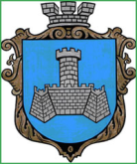 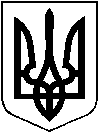 УКРАЇНАВІННИЦЬКОЇ ОБЛАСТІМІСТО ХМІЛЬНИКРОЗПОРЯДЖЕННЯМІСЬКОГО ГОЛОВИвід “06” листопада 2020 р.                                                                            № 406-рПро відзначення на місцевому рівні працівників культури та майстрів народного мистецтваВраховуючи службову записку в.о. директора комунального позашкільного навчального закладу «Хмільницька школа мистецтв» Франчука А.М. від 04.11.2020 року №3513/01-25, на виконання п. 3 розділу 6 Міської програми розвитку культури та духовного відродження Хмільницької міської ОТГ на 2019-2021 роки, затвердженої рішенням 53 сесії міської ради 7 скликання від 19.10.2018 року № 1695 (зі змінами), відповідно до рішення 53 сесії міської ради 7 скликання від 19.10.2018 року № 1696 «Про Порядки використання коштів міського бюджету, передбачених на фінансування Міської програми розвитку культури та духовного відродження Хмільницької міської ОТГ на 2019-2021 роки» (зі змінами), керуючись ст.ст. 42, 59 Закону України «Про місцеве самоврядування в Україні»:1. Відзначити Подяками міського голови з нагоди  Всеукраїнського дня працівників культури та майстрів народного мистецтва працівників КПНЗ Хмільницька школа мистецтв:- Доліна Михайла Юрійовича, викладача з фаху духових інструментів, завідувача відділом оркестрових інструментів;- Червінську Галину Петрівну, викладача з фаху фортепіано;- Смішко Оксану Анатоліївну, викладача з фаху фортепіано, завідувача фортепіанним відділом;- Кошель Наталію Миколаївну, викладача гітари;- Автодійчук Валентину Василівну, викладача з фаху бандури;- Слободянюк Таїсію Петрівну, викладача з фаху фортепіано.2. Затвердити кошторис витрат (додається).3. Контроль за виконанням цього розпорядження покласти на заступника міського голови з питань діяльності виконавчих органів міської ради Сташка А.В.Міський голова                                                                            С.Б. РедчикА. СташкоМ. ВовчокО. ТендерисІ. БелзаН. БуликоваДодатокдо розпорядження міського головивід «06» листопада 2020 р. № 406-рКОШТОРИС ВИТРАТМіський голова						                С. Б. Редчик№з/пНазва видатків КФКВКЕКВКількість(штук) Ціна (грн.)Сума/грн1.Придбання рамок0201802210621126,00 грн.2.Придбання троянд 0201802210640240,00 грн.--ВСЬОГО:--------------------366,00 грн.